Корригирующее влияния лекарственного препарата Мелатонин - СЗ (производитель НАО «СЕВЕРНАЯ ЗВЕЗДА», Россия) на нарушения сна и особенности клинического течения ишемической болезни сердцаСердечно-сосудистые заболевания (ССЗ), по-прежнему, доминируют в структуре смертности многих развитых стран. Известно, что ССЗ в пожилом возрасте сопряжены с высоким риском метаболических нарушений и сомнологических расстройств. В настоящее время распространенность нарушений сна у кардиологических больных пожилого возраста достаточно высока в связи большой распространенностью в вечерние и ночные часы приступов стенокардии, гипертонических кризов, инфарктов миокарда (ИМ). Повышение тонуса симпатической нервной системы, активизация гипоталамо-гипофизарно-надпочечниковой системы у кардиологических пациентов приводит к появлению внутреннего диссинхроноза циркадных ритмов, сомнологических нарушений, проявляющее частыми пробуждениями, бессонницей, особенно у лиц старшей возрастной группы. В тоже время, возникающее ощущение страха в ожидании очередного приступа, может провоцировать у пожилых людей различные расстройства сна - инсомнию.Согласно определению Международной классификации расстройств сна, инсомния представляет собой синдром, характеризующийся наличием повторяющихся нарушений инициации, продолжительности и качества сна, возникающих несмотря на наличие достаточного количества оптимального времени и условий для него. В последние годы сохраняется интерес клиницистов по изучению проблемы взаимного влияния нарушений сна и соматических заболеваний, а также корригирующей роли гормона эпифиза – мелатонина. Увеличивая уровень гамма-аминомасляной кислоты в центральной нервной системе и концентрацию серотонина в гипоталамусе и среднем мозге, мелатонин изменяет активность пиридоксалькиназы, способствующей организации биологических циркадианных ритмов. Циркадианные или циркадные ритмы – физиологические, эндогенно генерируемые суточные циклы каждого организма, регуляция которых согласуется с внутренними биологическими механизмами синхронизации с 24-часовой периодичностью («пейсмейкерами», «эндогенными циркадными часами», «осцилляторами»). Известно, что физиологическая выработка мелатонина (6-сульфатоксимелатонина) сопряжена с возрастом и временем суток (рис.1), и при длительном течении хронических заболеваний его уровень снижается, что проявляется хронобиотической диссоциацией и утяжелением состояния больных.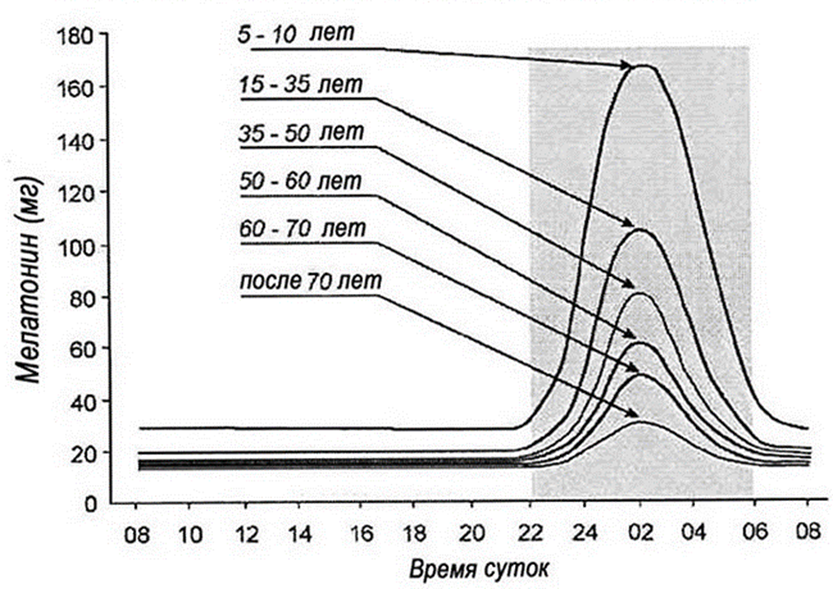 Рис. 1. Синтез 6-сульфатоксимелатонина в зависимости от возраста [https://glagolas.livejournal.com/159193.html]Альтернативным вариантом устранения дефицита мелатонина является заместительная терапии синтетическим аналогом гормона шишковидной железы, кем является лекарственный препарат Мелатонин-СЗ (производитель НАО «СЕВЕРНАЯ ЗВЕЗДА», Россия). По своему фармакологическому спектру препарат мелатонин-СЗ оказывает адаптогенное и снотворное действие. Применение искусственного аналога мелатонина (лекарственного препарата Мелатонин-СЗ) за 30-40 минут до желаемого сна формирует склонность ко сну в «желаемое время», ускоряет процесс засыпания, снижает число ночных пробуждений, улучшает качество сна, самочувствие после утреннего пробуждения, делает сновидения эмоционально насыщенными и более яркими.Кроме того, регулируя фазы сна и бодрствования, мелатонин определяет физиологическую локомоторную активность центра терморегуляции, положительно влияет на интеллектуально-мнестические функции мозга, регулирует нейроэндокринные функции, что безусловно находит отражение на эмоциональной и личностной сфере человека. Согласно многочисленным экспериментальным исследованиям, лекарственный аналог мелатонина обладает также и антиоксидантным, иммуностимулирующим свойством, способствует предупреждению развития атеросклероза и канцерогенеза. К тому же результаты недавних исследований свидетельствуют от том, что мелатонин вырабатывается не только в эпифизе. Его биосинтез формируется в сетчатке глаза, Гардеровой железе, тимусе, желудочно–кишечном тракте, половых железах, иммунных клетках, и даже в сердце; и в естественных условиях мелатонин способен стабилизировать работу сердечно-сосудистой системы, преимущественно за счёт уменьшения симпатических воздействий на кардиомиоциты и влияния на циркадианную организацию гемодинамики.Согласно недавним наблюдениям, хронические расстройства сна могут существенным образом отягощать течение артериальной гипертензии (АГ), ишемической болезни сердца (ИБС), хронической сердечной недостаточности (ХСН). В связи с чем приобретает важное значение особый подход в лечении пациентов пожилого возраста, направленный не только на лечение основного заболевания, адекватную антигипертензивную терапию, но и коррекцию сомнологических расстройств.Цель исследования: Изучение особенностей сомнологических нарушений у пациентов пожилого возраста, страдающих ишемической болезнью сердца (ИБС), а также оценки корригирующего влияния лекарственного препарата Мелатонин - СЗ (производитель НАО «СЕВЕРНАЯ ЗВЕЗДА», Россия) на нарушения сна и особенности клинического течения ишемической болезни сердца.Клинический центр: Федеральное государственное автономное образовательное учреждение высшего образования Первый Московский государственный медицинский университет имени И.М. Сеченова Министерства здравоохранения Российской Федерации (Сеченовский Университет). Отбор пациентов осуществлялся на базе УКБ № 4 (г. Москва).Критерии включения:1.	Возраст старше 18 лет2.	ИБС, Стенокардия напряжения ФК I - IIКритерии исключения:1.	ИБС, Острый инфаркт миокарда или ОНМК, инсульт менее 1 месяца.2.	ИБС, нестабильная стенокардия3.	ИБС, безболевая ишемия4.	ИБС, стенокардия напряжения стабильная ФК III и выше5.	Сахарный диабет 1- 2 типа, декомпенсированный6.	Нарушения функции печени (уровень АСТ и /или АЛТ в два раза превышает верхнюю границу нормы, принятой в данном учреждении)7.	Нарушения функции почек (креатинин, мочевина в два раза превышает верхнюю границу нормы, принятой в данном учреждении)8.	ХСН (Ш-IV ФК)9.	Наличие гиперчувствительности к препарату10.	Невозможность или отказ следовать протоколу исследованияЗадачи исследования: На 1–м этапе исследования выявить особенности сомнологических нарушений у пациентов, страдающих ИБС.  Определить возможные причины сомнологических расстройств у пациентов, страдающих ИБС.На 2–м этапе оценить терапевтическое влияние лекарственного препарата Мелатонин-СЗ на клинического течение заболевания и расстройства сна у пациентов с ИБС.Продолжительность исследования: 6 недель.  Материал и методы. Для решения поставленных задач в амбулаторных условиях обследовано 24 пациента с ИБС, стенокардией напряжения I или II ФК (средний возраст - 69,6±4,6 года). Средняя длительность ИБС составляла на момент включения в исследование 4,8±0,8 лет. Диагноз ИБС устанавливался на основании комплексного подхода, учитывающего клинико-анамнестические данные в соответствии с Российскими Национальными Рекомендациями по ведению пациентов со стабильной стенокардией. На этапе включения в исследование и через 6 недель лечения всем больным проводили общеклиническое обследование. На каждого пациента заполнялась соответствующая анкета, отражающая жалобы, данные анамнеза заболевания, имеющиеся у пациентов факторы сердечно-сосудистого риска, результаты клинико-лабораторного и электрокардиографического исследования (ЭКГ), холтеровского ЭКГ мониторирования (холтерЭКГ). Холтеровское ЭКГ - мониторирование проводили с использованием кардиомонитора «BTL» (Великобритания) с оценкой общепринятых по методическому стандарту показателей (доминирующего ритма, среднего числа ишемических эпизодов, продолжительности и степени депрессии или элевации сегмента ST, доминирующей частоты сердечных сокращений, нарушений ритма и проводимости). Особенное значение уделяли показателю циркадного индекса (ЦИ), как показателю организации синхронизированного циркадианного ритма сердца, среднее значение которого составляет 1,33±0,05. Снижение ЦИ менее 1,2 отмечается при состояниях и заболеваниях, связанных с «денервацией» сердца, что сопряжено с неблагоприятным прогнозом и высоким риском внезапной смерти. Увеличение ЦИ выше значения 1,5 связывают с повышенной чувствительностью сердечного ритма к симпатической стимуляции. Лабораторные исследования включали проведение общего анализа крови и мочи, биохимические исследования, исследования гликемического профиля. Выраженность имеющихся нарушений сна у пожилых пациентов оценивали по сомнологическим опросникам «Субъективной оценки характеристик сна» (А.М. Вейн, Я.И. Левин), «Индекса тяжести инсомнии (ИТИ)» (C. Morin), а также Шкале дневной сонливости Эпворта (ESS).Опросник «Субъективной оценки характеристик сна» (А.М. Вейн, Я.И. Левин) состоит из 6 вопросов, каждый из которых представляет собой оценку одной из характеристик сна по 6-балльной шкале (от 1 до 6 баллов). Оценивали: скорость засыпания, среднюю продолжительность сна, частоту ночных пробуждений, качество сна и пробуждения, качество и количество сновидений. За отсутствие сомнологических нарушений принимали результат > 22 баллов, значения 19–21 баллов принимали за незначительные пограничные нарушения, < 19 баллов – явные признаки инсомнии.С целью уточнения типа нарушений и степени тяжести использовали опросник «Индекса тяжести инсомнии (ИТИ)», состоящий из 7 вопросов. При суммарном результате более 22 баллов у пациентов отмечали тяжелые, клинически значимые расстройства сна (тяжелая степень сомнологических нарушений), при 15-21 баллах – среднюю степень тяжести (значимые сомнологические нарушения), при значениях 8-14 баллов - сомнологические расстройства ниже порогового уровня. Для оценки наличия у пациентов избыточной дневной сонливости использовали Шкалу Эпворта (ESS). С целью оценки эффективности корригирующей медикаментозной терапии все больные с ИБС были рандомизированы методом случайного выбора на 2 группы. Пациенты 1-й группы (n=11) согласно действующим Национальным клиническим рекомендациям по диагностике и лечению стабильной стенокардии принимали базовую терапию, включающую в себя ацетилсалициловую кислоту (рекомендации I класса с уровнем доказательности А), аторвастатин (рекомендации I класса с уровнем доказательности А) и метопролол сукцинат (рекомендации I класса с уровнем доказательности А). Пациентам 2-й группы (n=13) к базовой схеме лечения был добавлен мелатонин (препарат «Мелатонин-СЗ» производитель НАО «СЕВЕРНАЯ ЗВЕЗДА», Россия) однократно в дозе 3 мг за 30 - 40 минут до ночного (физиологического) сна. По возрасту и полу группы были сопоставимы. Сравнительная характеристика пациентов, принимавших участие в исследовании, представлена в таблице №1.Таблица №1. Сравнительная характеристика пациентов, принимавших участие в исследованииСтатистическую обработку результатов проводили с использованием приложений «Microsoft Ехсеl 7.0» и «StatSoft STATISTICA 10.0». Использовали стандартные методы описательной статистики: среднее (М), стандартное отклонение (SD), ошибка среднего (m). Количественные значения представляли в виде записи М±m. С учетом выборки небольшого объёма использовали непараметрические статистические методы. За достоверность различий изучаемых параметров принимали уровень значимости р<0,05. РЕЗУЛЬТАТЫ ИССЛЕДОВАНИЯСвязь между диссинхронозом и ишемической болезнью сердца сопряжена с различными нарушениями сна, что показали результаты нашего анкетирования. Согласно полученным данным у пациентов пожилого возраста с ИБС в сравнении с пациентами контрольной группы (пожилой возраст без ИБС) выявлена высокая частота встречаемости инсомнии. При детальном анализе анкет респондентов (n=24) основными причинами нарушений были: длительный эмоциональный стресс (58,3%), болевой синдром (50,0%), переутомление (45,8%), внешние раздражители и животные (29,2%), избыточный дневной сон (29,2%), выполнений различных дел в вечерний период (20,8%), вечерний и/или ночной прием лекарственных препаратов. Продолжительность инсомнии у пациентов с ИБС на момент исследования в среднем составила 11,5±1,6 месяцев.Полученные результаты проведенного исследования позволили установить положительную динамику на фоне проводимой терапии в обеих группах сравнения, однако, терапия с включением с схему мелатонина имела явные преимущества и оказалась более эффективной. Динамика клинико-функциональных показателей пациентов 2-й группы свидетельствовала об увеличении порога толерантности к обычной физической нагрузке, о чем свидетельствовало повышение числа пациентов с I ФК до 53,8% (р - 0,01), в то время как у представителей 1 -й группы – на 45,5%. Частота приступов стенокардии у пациентов, принимавших мелатонин в составе комплексной терапии уменьшилась на 48,8% (с 3,20±0,6 раз до 1,64±0,7 в неделю; p<0,05), в то время как у больных получавших базовую терапию - на 31,3% (с 3,04±0,8 раз до 2,06±0,5 в неделю; p<0,05 ), при межгрупповом сравнении достоверных различий не выявлено (рис. 2).Рис. 2. Динамика частоты приступов стенокардии в неделю у пациентов двух групп исходно и через 6 недель наблюдения.Безусловно, достоверно выраженное уменьшение частоты приступов стенокардии, отмеченное у пациентов обеих групп, обусловлено действием β-адреноблокатора метопролола сукцината, обладающего отрицательным хронотропным, батмотропным эффектами. Однако, статистические различия при межгрупповом анализе параметров ЭКГ и холтерЭКГ мониторирования свидетельствовали о более значимом действии комбинированной схемы лечения с включением мелатонина, обусловленное, по-видимому, уменьшением энергетических затрат миокарда и экономичной потребностью миокарда в кислороде за счет уменьшения числа сердечных сокращений, удлинения сердечной диастолы, особенно в ночной период. Так, у пациентов 1-й группы ЧСС среднесуточная уменьшилась на 8,0% (с 74,4±1,8 до 68,6±1,0 уд/мин), средняя ЧСС ночью на 7,9% (66,4±1,8 до 61,5±1,6 уд/мин), в то время как у пациентов 2 -й пациентов – на 10,6% и 18,5% соответственно, при этом межгрупповые различия достигали критериев статистической значимости по показателю средней ЧСС в ночной период (рис. 3). Рис. 3. Динамика ЧСС в ночной период у пациентов двух групп исходно и через 6 недель наблюдения.Следует отметить, что достижение целевого уровня ЧСС отмечалось у большого числа пациентов (79,2%) участвующих в исследовании: у 84,6 % пациентов, принимавших мелатонин -СЗ в составе комплексной терапии и у 72,7% больных, без включения в схему адаптогена. Применение мелатонина оказывало существенное положительное влияние также и на электрофизиологическую активность миокарда, о чем свидетельствовало уменьшение процента больных во 2-й группе, имевших исходно различные нарушения ритма (таблица №2). Так, к концу 6-й недели лечения отмечалось достоверное снижение количество наджелудочковых на 34,5% (p=0,002) и желудочковых экстрасистол на 51,7% (p=0,003), при этом межгрупповые различия достигали критерий достоверной значимости по динамике ЖЭ.Подобные выводы получены и исследовании зарубежных коллег (Naomi L. Rogers et al.), которые показали в своей экспериментальной работе антиишемический эффект мелатонина (путем уменьшения окислительного повреждения и апоптоз миокарда) в предоперационной подготовке к реперфузии миокарда.Таблица № 2.Динамика нарушений ритма сердца у больных с ИБС на фоне терапииПримечание: * - различия по сравнению с исходными данными при p<0,05; ᶺ - различия между 1 и 2 группамиВажно подчеркнуть, что у представителей 2-й группы у концу периода наблюдений отмечена положительная динамика циркадного индекса и увеличение удельного веса пациентов с нормотонией по его значению на 23,0% (до 69,2% с 46,2% от исходного), что свидетельствует о синхронизирующем эффекте на циркадные биоритмы терапии с добавлением мелатонина у пациентов пожилого возраста, страдающих ИБС. На фоне проводимой терапии в конце периода наблюдений отмечена и динамика сомнологических характеристик посредством повторного анкетирования. Добавление мелатонина к базовой терапии оказало положительное влияние на важные характеристики сна (такие как продолжительность сна, количество сновидений, качество утреннего пробуждения), что нашло отражение в суммарной итоговой оценке (рис.4), при этом время засыпания и качество утреннего пробуждения имели межгрупповые различия (таблица № 3).Таблица №3.Динамика сомнологических показателей пациентов 2-х групп в зависимости от схем лечения (в баллах)Примечание: * - различия по сравнению с исходными данными при p<0,05; ᶺ - различия между 1 и 2 группамиОбращено внимание на динамику индекса тяжести инсомнии у пациентов двух групп. У пациентов 1-й группы средний балл по ИТИ достоверно уменьшился на 8,0% (с 20,3±3,6 до 18,5±2,8), у пациентов 2 -й пациентов – на 10,6% (с 20,2±3,7 до 15,9±2,4), при этом межгрупповые различия достигали критериев статистической значимости (рис. 4).Рис. 4. Динамика сомнологических показателей пациентов двух групп.Объяснением положительного эффекта проводимой терапии может служить протективное влияние ночного сна на коронарный кровоток, путем снижения частоты сердечных сокращений, нормализации вегетативной регуляции, а также уменьшенного влияния психогенных стрессовых факторов во время продолжительного отдыха. Инсомнические нарушения и б-блокаторы. Особый интерес связан с оценкой влияния проводимой терапии на фоне применения ᵦ-адреноблокаторов. Согласно результатам недавно завершившегося исследования, этот класс антиангинальных препаратов обладает способностью подавлять эндогенную (физиологическую) секрецию мелатонина, что может приводить к развитию бессонницы. Принимая во внимание этот факт, всем пациентам на старте исследования ᵦ-адреноблокаторы назначались в первой половине дня, утром. Контроль показателей холтеровского ЭКГ мониторирования в конце периода наблюдения не выявил значимого колебания ЦИ и прироста частоты сердечных сокращений во время сна, что подтверждалось и ответами респондентов в своих анкетах.Хотелось бы отметить профиль электрофизиологической безопасности проводимой терапии, который оценивали по динамике интервалов PQ и QT. По результатам ЭКГ исследования в конце исследования продолжительность интервала PQ варьировала в пределах нормальных значений от 118 до 167 мс (среднее - 129±18,6 мс), интервал QT - от 367 до 438 мс (среднее 416,5±19,8 мс), что, безусловно, указывало на отсутствие неблагоприятного влияния на атриовентрикулярную проводимость, электрическую систолу сердца (процессы деполялизации и реполяризации) предложенных схем лечения.Важно подчеркнуть и хорошую переносимость проводимой терапии. Какие- либо побочные эффекты на фоне приема лекарственных препаратов отсутствовали, однако, следует отметить выявленную утреннюю и дневную сонливость у 5 пациентов, принимавших мелатонин на старте исследования (5-8 день от начала), что потребовало в дальнейшем изменение режима принятия препарата и уменьшения дозы мелатонина до 1,5 мг.ЗаключениеТаким образом, комплексный подход с динамическим наблюдением пациентов с ИБС, стенокардией напряжения ФК I и II с включением в схему лечения препарата Мелатонин-СЗ» (производитель НАО «СЕВЕРНАЯ ЗВЕЗДА», Россия) демонстрирует улучшение клинического состояния больных ИБС пожилого возраста, о чем свидетельствуют снижение ангинальных приступов, результаты холтеровского ЭКГ мониторирования, динамика сомнологических характеристик.У пациентов обоих групп через 6 недель наблюдения отмечалось уменьшение числа приступов стенокардии в неделю, повышение числа пациентов с I ФК до 53,8% (р - 0,01), в то время как у представителей 1 -й группы – на 45,5%;Частота приступов стенокардии у пациентов, принимавших мелатонин в составе комплексной терапии уменьшилась на 48,8% (с 3,20±0,6 раз до 1,64±0,7 в неделю; p<0,05), в то время как у больных получавших базовую терапию - на 31,3% (с 3,04±0,8 раз до 2,06±0,5 в неделю; p<0,05 ),Достижение целевого уровня ЧСС отмечалось у большого числа пациентов (79,2%) участвующих в исследовании: у 84,6 % пациентов, принимавших мелатонин -СЗ в составе комплексной терапии и у 72,7% больных, без включения в схему адаптогена;У пациентов, в схему лечения которых был включен мелатонин, к концу периода наблюдения отмечалась достоверно более низкая ЧСС (как среднедневная, так и средненочная), при этом межгрупповые различия достигали критериев статистической значимости по показателю средней ЧСС в ночной период;Применение мелатонина оказывало существенное положительное влияние также на электрофизиологическую активность миокарда, о чем свидетельствовало уменьшение количества наджелудочковых на 34,5% (p=0,002) и желудочковых экстрасистол на 51,7% (p=0,003), при этом межгрупповые различия достигали критерий достоверной значимости по динамике ЖЭ.Добавление мелатонина к базовой терапии оказало положительное влияние на важные характеристики сна (продолжительности, количества сновидений, качества утреннего пробуждения, суммарной итоговой оценке, индексу ИТИ), при этом время засыпания и качество утреннего пробуждения имели межгрупповые различия;Отмечена хорошая переносимость и безопасность лекарственного препарата Мелатонина-СЗ (производитель НАО «СЕВЕРНАЯ ЗВЕЗДА», Россия).В настоящее время препараты, содержащие мелатонин, широко применяются в клинической амбулаторной практике для лечения хронической инсомнии. Полученные результаты настоящего исследования могут существенным образом пополнить базу научных работ по оценке эффективности препарата Мелатонин-СЗ (производитель НАО «СЕВЕРНАЯ ЗВЕЗДА», Россия) в лечении пациентов с различными кардиологическими заболеваниями. Группы1-я группа (n=11)базовая терапия2-я группа (n=13)(базовая терапия + мелатонин)Возраст, лет66,2±7,165,5±6,7Мужчины, %63,684,6Женщины, %36,715,4Длительность ИБС, лет4,7±1,25,2±2,7I ФК ИБС, %18,223,1II ФК ИБС, %81,876,9Приступы стенокардии в неделю3,04±0,83,20±1,1ИМТ, кг/м225,2±3,224,5±3,0САД, мм.рт.ст.130,8±7,3127,48±8,9ДАД, мм.рт.ст.84,5±4,278,9±3,6ЧСС, уд/мин70,3±7,369,5±6,6ПАРАМЕТРЫ1-я группа, без ПИКС(n=11)1-я группа, без ПИКС(n=11)2-я группа, ПИКС(n=13)2-я группа, ПИКС(n=13)ПАРАМЕТРЫисходноЧерез 6 недельисходноЧерез 6 недельЧСС средняя день, уд/мин74,4±1,868,6±1,0*74,6±1,767,5±1,5*ЧСС средняя ночь, уд/мин66,4±1,661,5±1,8*65,9±1,555,6±1,0*ᶺЧСС мин, уд/мин56,1±1,353,4±1,4*55,6±1,152,4±0,9*ЧСС мах, уж/мин115,7±4,798,6±6,1*116,5±7,398,2±2,5*Циркадный индекс1,22±0,031,21±0,051,21±0,041,23±0,02*НЖЭ, сутки168,6±45,4109,2±37,6*134,6±39,788,2±33,6*ЖЭ, сутки117,0±45,652,8±13,8*159,0±58,676,8±18,3*ᶺQT мах, мс414,7±38,7461±44,9398±41,3458±50,5ST мах элевация, мВДлительность мах, мин0,18±0,030,16±0,020,17±0,040,15±0,03ST мах элевация, мВДлительность мах, мин2,0±0,60,96±0,4*2,2±0,80,84±0,5*ST мах депрессия, мВДлительность мах, мин-0,14±0,05-0,12±0,04*-0,14±0,04-0,11±0,07*ST мах депрессия, мВДлительность мах, мин3,1±2,51,5±1,0*3,0±2,41,4±0,9*Группы1-я группа (n=11 человек)базовая терапия1-я группа (n=11 человек)базовая терапия2-я группа (n=13 человек)базовая терапия + мелатонин2-я группа (n=13 человек)базовая терапия + мелатонинГруппыисходноЧерез 6 недельисходноЧерез 6 недельВремя засыпания, балл2,0±0,72,2±0,91,9±0,82,4±0,7*ᶺПродолжительность сна, балл1,9±0,62,5±0,5*1,8±0,72,7±0,8*Количество ночных пробуждений2,7±1,03,1±0,82,7±0,73,3±1,1Качество сна2,4±0,92,6±1,02,4±0,93,2±0,8*ᶺКоличество сновидений 1,8±0,62,3±0,6*1,8±0,72,5±0,6*Качество утренние пробуждения1,8±0,92,0±1,01,7±0,92,4±0,6*ᶺСуммарная оценка опросника, балл10,1±2,014,7±2,2*10,5±2,116,9±1,9*ᶺСредний балл по ИТИ20,3±3,618,5±2,8*20,2±3,715,9±2,4*ᶺШкала сонливости дневной Эпворта6,7±2,75,3±1,9*6,9±2,16,6±1,7ᶺ